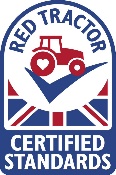 VISITOR RECORDDate of visitTime of arrivalNameCompanyContact number(at least one contact number per group)Date of last contact with poultry (within the last 7 days, or 14 if overseas)Sign to confirm that you are not suffering with an enteric illness